Навигатор для современных родителей«Растим детей»Растимдетей.рф (https://xn--80aidamjr3akke.xn--p1ai/consultation (оказание услуг психолого-педагогической, методической и консультационной помощи родителям (законным представителям) детей, а также гражданам, желающим принять на воспитание в свои семьи детей, оставшихся без попечения родителей)Семья - важнейший общественный институт, имеющий огромное значение в становлении ребёнка. Главенствующая роль семьи в воспитании и обучении детей закреплена в статье 44 Федерального закона от 29 декабря 2012 года № 273-ФЗ «Об образовании в Российской Федерации».В рамках реализации национального проекта «Образование» родителям оказывается бесплатная консультационная помощь по вопросам развития, воспитания и образования их детей в возрасте от 0 до 18 лет, профилактики социального сиротства.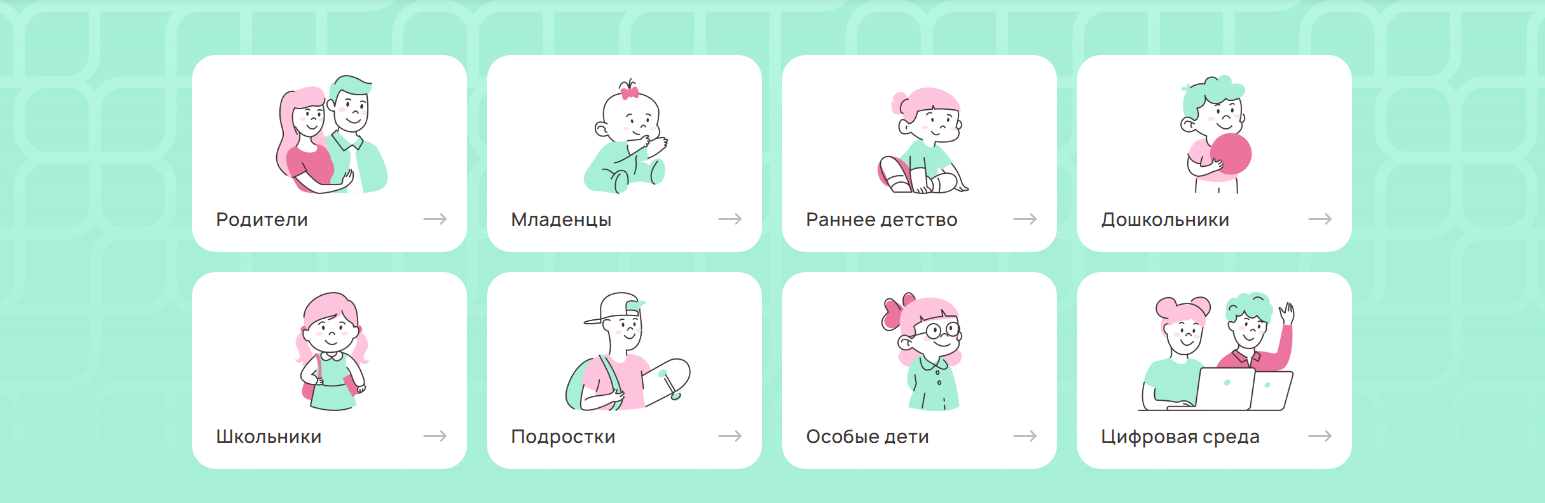 Основными участниками проекта являются некоммерческие организации (образовательные организации, центры психолого-педагогической, медицинской и социальной помощи, автономные некоммерческие организации), которым по результатам ежегодного конкурсного отбора предоставляются гранты в форме субсидий из федерального бюджета.Специалисты этих организаций оказывают услуги психолого-педагогической, методической и консультационной помощи родителям бесплатно в соответствии с их потребностями. 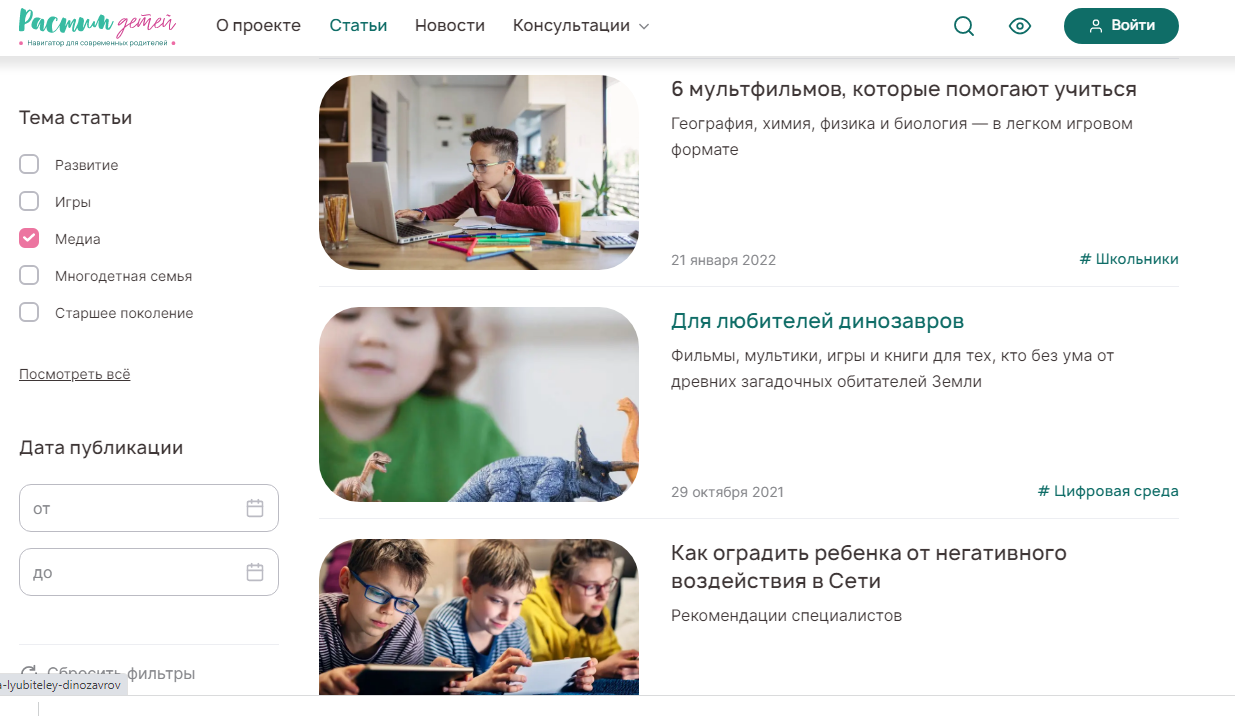 Все консультанты проходят обязательную профессиональную подготовку.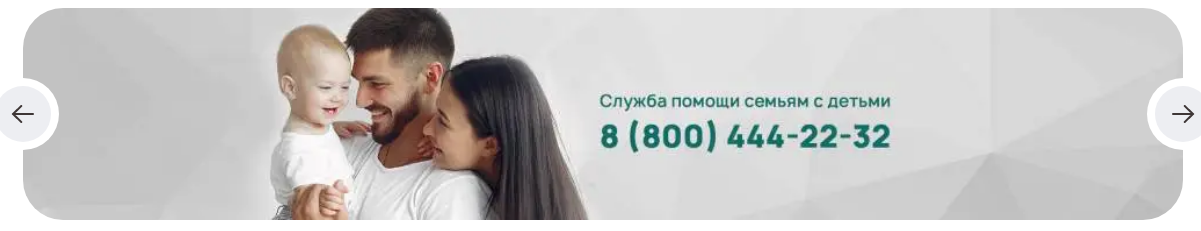 Для обеспечения территориальной доступности поддержки семей в 2022 году функционирует сеть из 167 организаций:•	151 организация из 59 субъектов Российской Федерации из числа детских садов, школ, колледжей ВУЗов, центров психолого-педагогической, медицинской и социальной помощи, некоммерческих организаций;•	16 подведомственных Минпросвещения России организаций – 15 ведущих педагогических ВУЗов и Институт коррекционной педагогики Российской академии образования.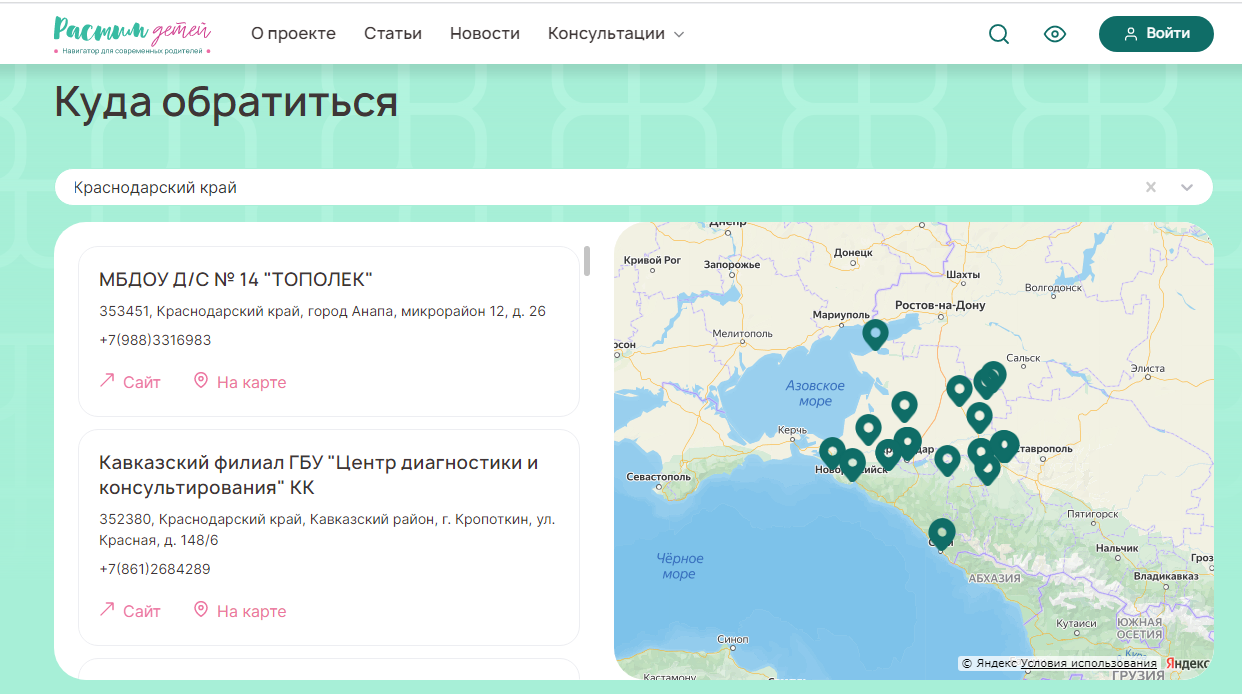 Алгоритм организации консультирования:позвонить на телефон единой «горячей линии» (8 800 444 22 32) или на телефон консультационной службы конкретной организациизаписаться онлайн через форму обратной связи на портале Растимдетей.рф (https://xn--80aidamjr3akke.xn--p1ai/consultation) или на сайте консультационной службы конкретной организацииприйти очно в консультационную службу конкретной организации.Полная информация об организациях https://xn--80aidamjr3akke.xn--p1ai/where-to-turn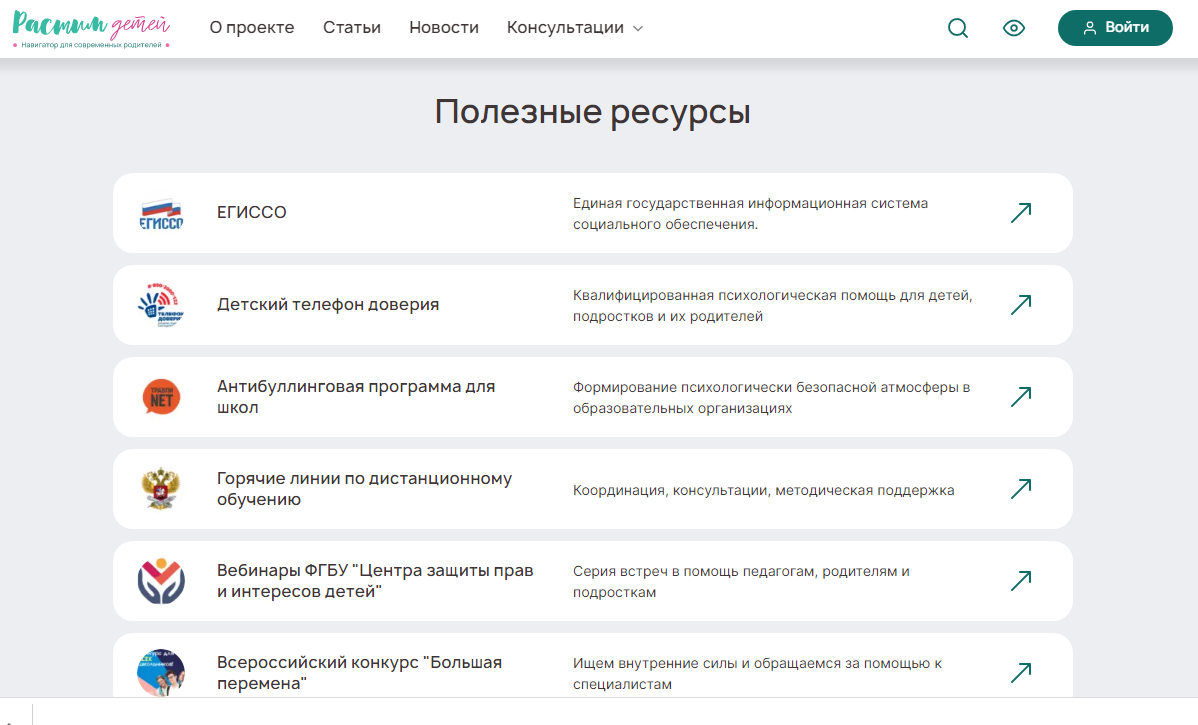 